       11 декабря учащиеся 9 класса нашей школы смотрели видеоурок  – трансляцию  образовательного форума  "ПроекториЯ", который проходил в городе Ярославле.      В самом начале  форума выступили с приветственным словом министр образования и науки РФ  О.В. Васильева и губернатор Ярославской области .    В город Ярославль приехало 130 педагогов  из разных уголков России.  12 педагогов  участвовало в проведении открытых уроков из 12 регионов страны: Новосибирска, Волгограда, Кургана, Тюмени, Ульяновска, Санкт-Петербурга, Казани, Кемерова, Белгорода, Гурьевска и Снегирева.  На форуме было показано 6 открытых уроков:На уроке "Энергетика будущего" учащиеся узнали о различных видах традиционной и нетрадиционной видах энергии.Второй урок  "Железная дорога - прошлое и будущее"  о значении в настоящее время железной дороги и о том, какие изменения ее ждут в будущем.На третьем уроке "Космические технологии"  рассказывалось о значении космоса во всех сферах человеческой жизни .Четвертый урок "Технология материалов" был посвящен созданию  легких и качественных материалов. А еще и созданию биоматериалов - кожи, костной и хрящевой тканей.На пятом уроке "Технологии здоровья" рассказывалось о создании цифрового двойника человека.И заключительный, шестой,   был обобщением всех предыдущих уроков.  Были подведены итоги: может ли робот и человек работать в одной команде. Ответ однозначный: может.  Роботом управляет человек, а он может все.      Учащимся 9 класса видеотрансляция очень понравилась. Они узнали много нового, а главное, что в будущем они должны быть транспрофессионалами. 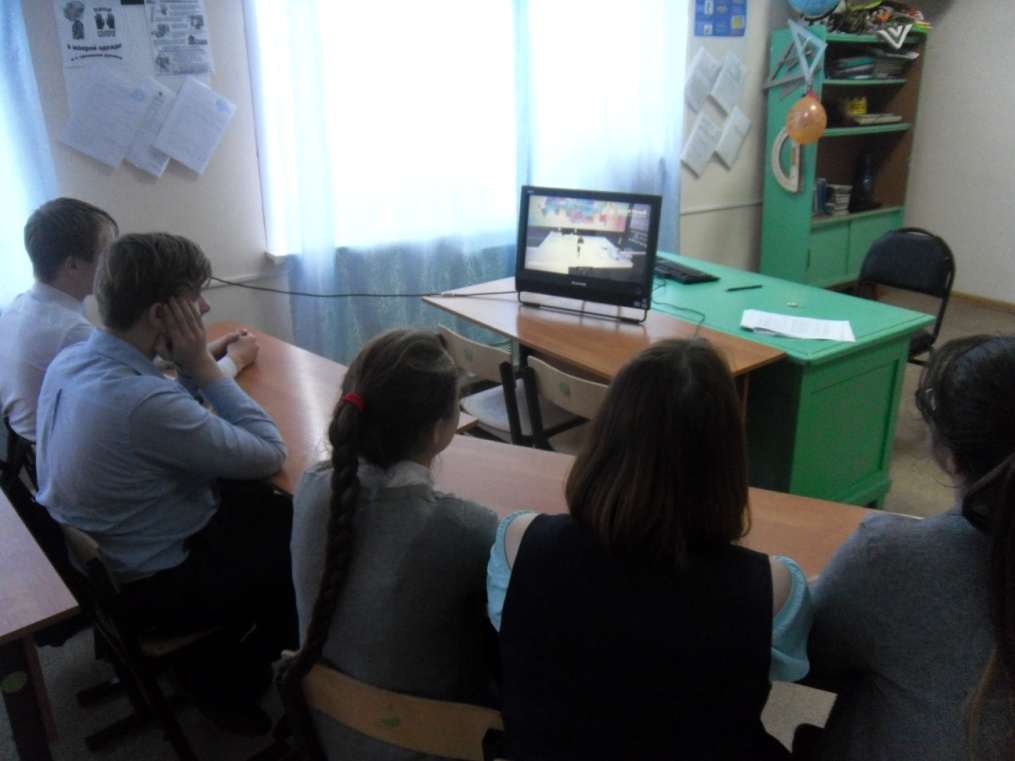 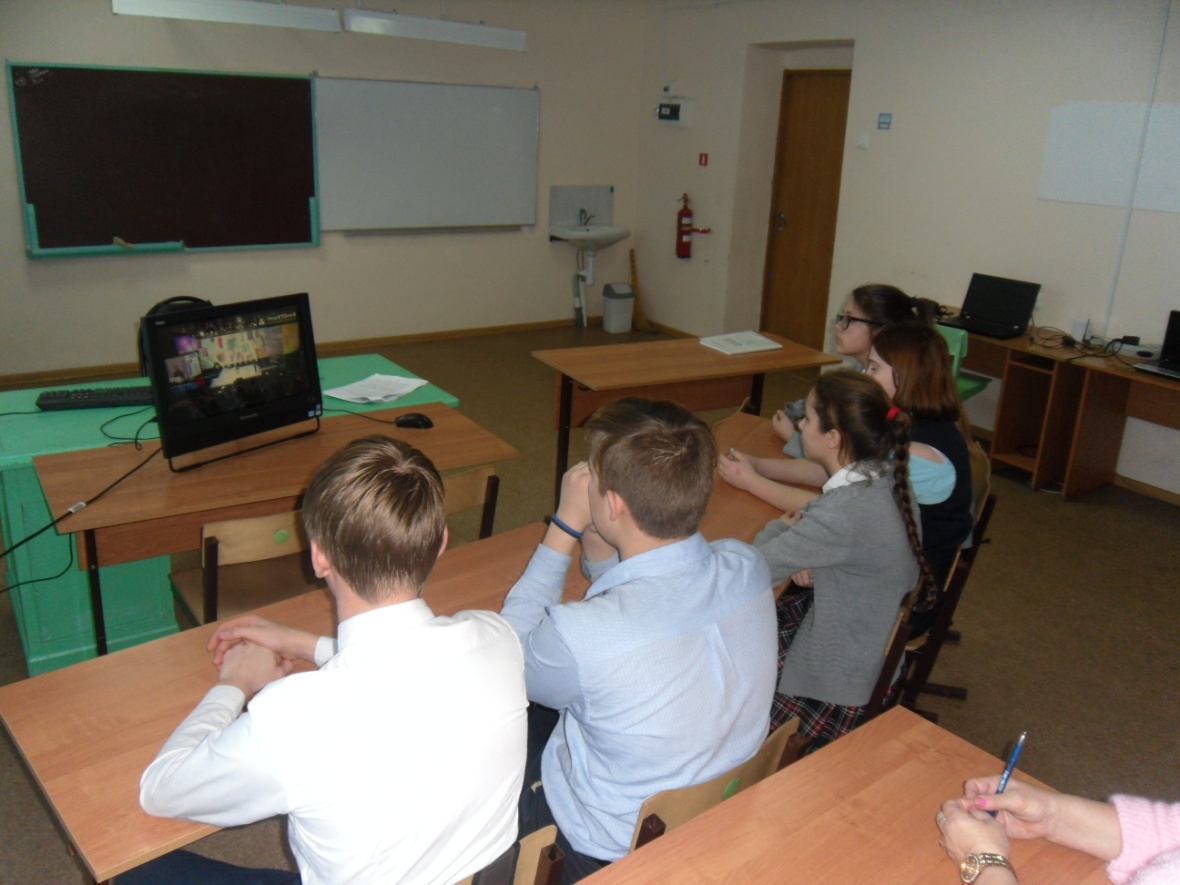 